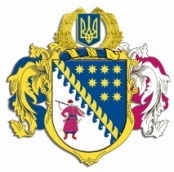 ДНІПРОПЕТРОВСЬКА ОБЛАСНА РАДАVIII СКЛИКАННЯПостійна комісія обласної ради з питань житлово-комунального господарства. Дніпро, просп. Олександра Поля, 2ВИСНОВКИ ТА РЕКОМЕНДАЦІЇ № 4/12засідання постійної комісії з питань житлово-комунального господарства від 20 липня 2023 рокуЗаслухавши інформацію Бондаренка А.А. „Про План розвитку КП ДОР «Аульський водовід» на 2023-2027 роки”, комісія вирішила:Інформацію Бондаренка А.А. взяти до відома.Доповнити проєкт рішення обласної ради „Про деякі питання управління майном, що належить до спільної власності територіальних громад сіл, селищ, міст Дніпропетровської області” пунктами наступного зміста:„Скасувати:підпункт 11.2 пункту 11 рішення Дніпропетровської обласної ради від 13 травня 2022 року № 186-11/VIII ,,Про деякі питання управління майном, що належить до спільної власності територіальних громад сіл, селищ, міст Дніпропетровської областіˮ.„Погодити:План розвитку (довгострокова інвестиційна програма) комунального підприємства Дніпропетровської обласної ради „Аульський водовід” на        2023 – 2027 роки”. Рекомендувати винести проєкт рішення „Про деякі питання управління майном, що належить до спільної власності територіальних громад сіл, селищ, міст Дніпропетровської області” на розгляд сесії обласної ради.Доповідачем з цього питання затвердити Лисенка М.О.Голова постійної комісії                                                    М.О. ЛИСЕНКО